広島市では、先進医療として実施される不育症検査を受けられた方に、検査費用の一部を助成しています。１　助成対象となる方　次のいずれにも該当する方⑴　令和４年１２月１日以降に、助成対象となる不育症検査が終了した方⑵　既往流死産回数が２回以上の方⑶　申請時点において、広島市内に住所を有する方２　助成対象となる不育症検査　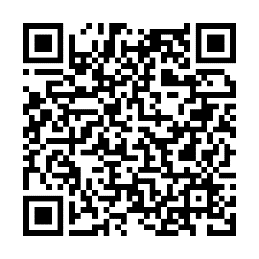 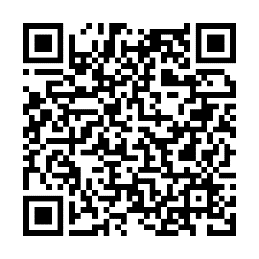 「流死産検体を用いた遺伝子検査」(次世代シーケンサーを用いた流死産絨毛・胎児組織染色体検査)ただし、本事業の対象となる医療機関※で実施されたものに限ります。※厚生労働省ホームページ「先進医療を実施している医療機関の一覧」でご確認ください（医療機関の情報は毎月１５日頃に更新されます）。３　助成額 　１回の検査に係る費用の7割に相当する額(千円未満の端数切捨て)。ただし、上限額6万円４　申請方法・提出書類　⑴　申 請 者　　助成対象となる不育症検査を受けた本人⑵　申請期限　　検査が終了した日の翌日から２か月以内 (例)1月20日が検査終了日⇒3月20日が申請期限⑶　提出書類（様式第１号・第２号は、広島市ホームページからダウンロードできます。）　　●　不育症検査費用助成事業申請書（様式第１号）※消えるボールペンで記入された申請書は受け付けできません。●　不育症検査費用助成申請に係る証明書 (様式第２号)※検査を実施した医療機関が記入したものに限ります。●　発行日から３か月以内の住民票※以前提出したものと同じ内容であり、かつ、その提出から３か月以内に申請を行うときは省略できます。●　医療機関が発行する領収書の写し⑷　申請･相談窓口　　お住まいの区の保健センター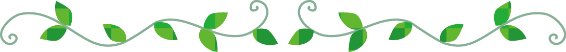 申請・相談窓口一覧中保健センター(地域支えあい課　地域支援第一係)広島市中区大手町四丁目1番1号℡082-504-2109東保健センター(地域支えあい課　地域支援第一係)広島市東区東蟹屋町9番34号℡082-568-7735南保健センター(地域支えあい課　地域支援第一係)広島市南区皆実町一丁目4番46号℡082-250-4133西保健センター(地域支えあい課　地域支援第一係)広島市西区福島町二丁目24番1号　 ℡082-294-6384安佐南保健センター(地域支えあい課　地域支援第一係)広島市安佐南区中須一丁目38番13号℡082-831-4944安佐北保健センター(地域支えあい課　地域支援第一係)広島市安佐北区可部三丁目19番22号℡082-819-0616安芸保健センター(地域支えあい課　地域支援係)広島市安芸区船越南三丁目2番16号 ℡082-821-2820佐伯保健センター(地域支えあい課　地域支援第一係)広島市佐伯区海老園一丁目4番5号℡082-943-9733